Stay Safe on the Computer! 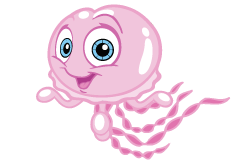 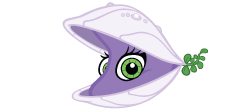 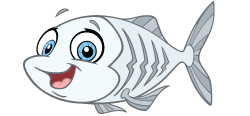 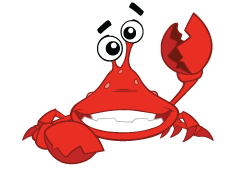 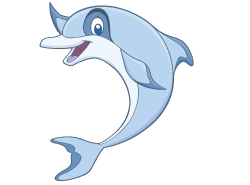 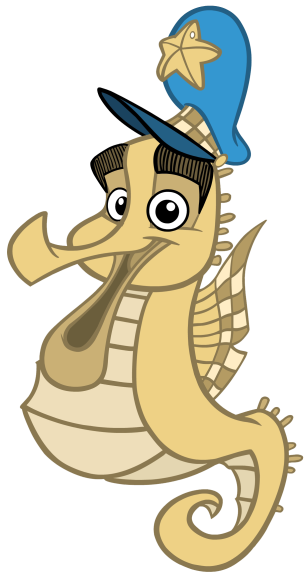 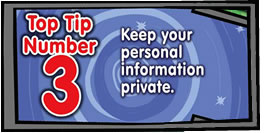 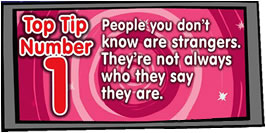 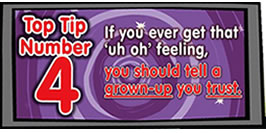 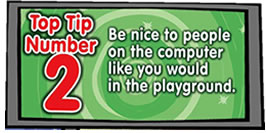 